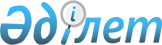 О внесении изменений в единую Товарную номенклатуру внешнеэкономической деятельности Евразийского экономического союза и Единый таможенный тариф Евразийского экономического союза в отношении плавикового шпата
					
			Утративший силу
			
			
		
					Решение Коллегии Евразийской экономической комиссии от 15 декабря 2020 года № 167. Утратило силу решением Коллегии Евразийской экономической комиссии от 17 августа 2021 года № 100.
      Сноска. Решение утратило силу Решением Коллегии Евразийской экономической комиссии от 17.08.2021 № 100 (порядок введения в действие см. п.2).
      В соответствии со статьями 42 и 45 Договора о Евразийском экономическом союзе от 29 мая 2014 года Коллегия Евразийской экономической комиссии решила:   
      1. Внести в единую Товарную номенклатуру внешнеэкономической деятельности Евразийского экономического союза и Единый таможенный тариф Евразийского экономического союза (приложение к Решению Совета Евразийской экономической комиссии от 16 июля 2012 г. № 54) следующие изменения:
      а) исключить из единой Товарной номенклатуры внешнеэкономической деятельности Евразийского экономического союза субпозицию согласно приложению № 1;
      б) включить в единую Товарную номенклатуру внешнеэкономической деятельности Евразийского экономического союза позиции согласно приложению № 2;
      в) установить ставки ввозных таможенных пошлин Единого таможенного тарифа Евразийского экономического союза согласно приложению № 3;
      г) дополнить примечания к Единому таможенному тарифу Евразийского экономического союза примечанием 86С следующего содержания:
      "86С) Ставка ввозной таможенной пошлины в размере 0 (ноль) % от таможенной стоимости применяется с даты вступления в силу Решения Коллегии Евразийской экономической комиссии от 15 декабря 2020 г. № 167 по 28.02.2022 включительно.".
      2. Настоящее Решение вступает в силу по истечении 30 календарных дней с даты его официального опубликования, но не ранее даты вступления в силу решения Совета Евразийской экономической комиссии о внесении изменения в перечень товаров, происходящих из развивающихся стран или из наименее развитых стран, в отношении которых при ввозе на таможенную территорию Евразийского экономического союза предоставляются тарифные преференции, в отношении плавикового шпата. СУБПОЗИЦИЯ, 
исключаемая из единой Товарной номенклатуры внешнеэкономической деятельности Евразийского экономического союза   ПОЗИЦИИ, 
включаемые в единую Товарную номенклатуру внешнеэкономической деятельности Евразийского экономического союза  СТАВКИ
ввозных таможенных пошлин Единого таможенного тарифа Евразийского экономического союза 
					© 2012. РГП на ПХВ «Институт законодательства и правовой информации Республики Казахстан» Министерства юстиции Республики Казахстан
				
      Председатель Коллегии    Евразийской экономической комиссии

М. Мясникович   
ПРИЛОЖЕНИЕ № 1   
к Решению Коллегии 
Евразийской экономической  
комиссии   
от 15 декабря 2020 г. № 167   
КодТН ВЭД
Наименование позиции
Доп. ед. изм.
2529 21 000 0
 – – с содержанием фторида кальция 97 мас. % или менее
–ПРИЛОЖЕНИЕ № 2
к Решению Коллегии
Евразийской экономической 
комиссии 
от 15 декабря 2020 г. № 167 
КодТН ВЭД
Наименование позиции
Доп.ед. изм.
2529 21 000 
– – с содержанием фторида кальция 97 мас. % или менее:
2529 21 000 1
– – – с содержанием фторида кальция не менее 95 мас. %, но не более 97 мас. %
–
2529 21 000 9
– – – прочий
–ПРИЛОЖЕНИЕ № 3
к Решению Коллегии
Евразийской экономической 
комиссии 
от 15 декабря 2020 г. № 167 
КодТН ВЭД
Наименование позиции
Ставка ввозной таможенной пошлины (в процентах от таможенной стоимости либо в евро, либо в долларах США)
2529 21 000 1
– – – с содержанием фторида кальция не менее 95 мас. %, но не более 97 мас. %
1086С)
2529 21 000 9
– – – прочий
10